Класс: 4 «А»Тема: Расписание уроков Коммуникативная ситуация: Расписание уроков другаЦель: Способствовать формированию коммуникативной компетенции учащихся по теме «School»Прогнозируемый результат:  предполагается, что к окончанию учебного занятия учащиеся смогут рассказать о расписании друга и о том, что их друг делает на уроках.Задачи: - создание условий для актуализации лексических единиц в речи;              - создание условий для развития навыков устной речи в рамках заданной коммуникативной ситуации;              - создание условий для развития логики, памяти, мышления,                внимания в рамках заданной коммуникативной ситуации;              - создание условий для повышения интереса к изучению                иностранного языкаПрименяемые формы работы: фронтальная, в парах, в группах, индивидуальнаяОборудование урока: УМК  «Английский язык 4 класс»  Л. М. Лапицкая, А. И. Калишевич, Т. Ю. Севрюкова, Н. М. Седунова; раздаточный материал; карточки, тематические картинки.Ход учебного занятияI. Организационно-мотивационный этап. 1)введение в атмосферу иноязычного общения:T: - Hello, children!Ps: - Hello, Irina Mikhaylovna !T: - How are you today, Sveta?P: - I’m ok, thank you.T: - How are you today, Sergey?P: - I’m fine, thank you. etc. T: Oh! What is it? It’s a strange envelope. Let’s read the letter. Hello, I’m Kate. I’m from Minsk. I have lost my record-book. Help me to restore my timetable, please. I send you pictures with my lessons and some useful information.T: - Look at these pictures, what are these? You are right, these are different school subjects. Name these school subjects and put them on the blackboard. Thank you! 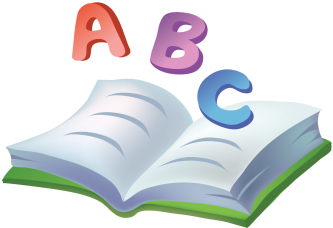 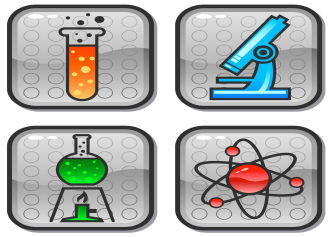 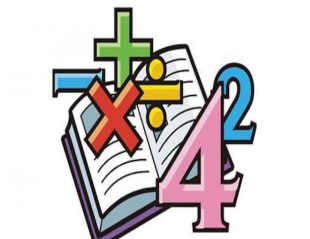 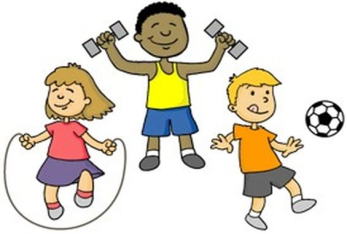 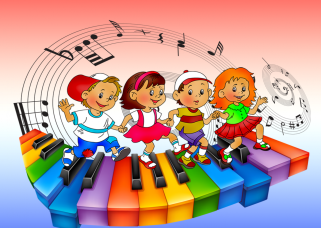 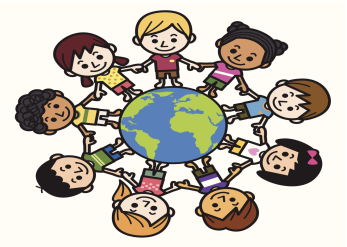 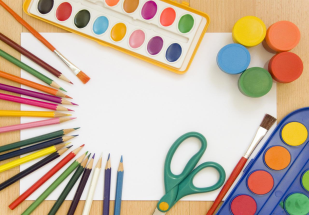 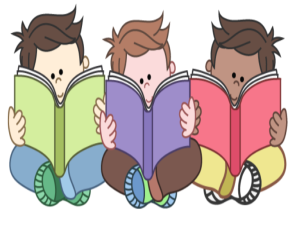 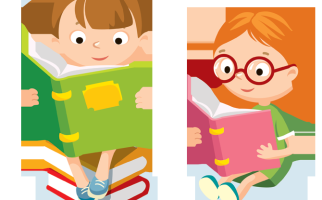 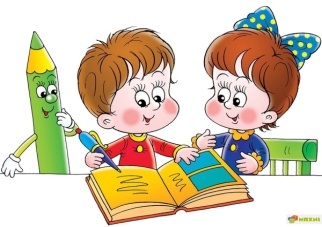 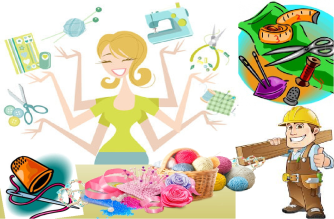 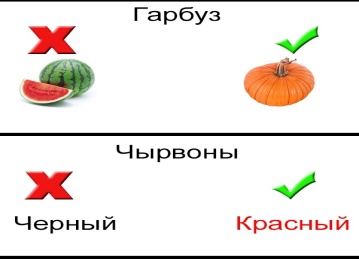 2) речевая разминка: T: Children, what day is it today?P: Thursday.T: How many lessons do you have on Thursday?T: What lessons do you have on Thursday?T: What’s your favourite school day? Why?P: Friday. We have Math, English and PE on Friday.T: What do you do in English (Math, PE...)?T: What are we going to speak today?P: We are going to speak about school subjects.T: And what else?P: What we usually do in the lessons.T: Right. Today we are going to speak about school subjects and school activities. And we help Kate to restore her record-book.III. Основной этап урока1) актуализация употребления в речи  лексических единиц по темеT: - Look at the blackboard. You can see school subjects. Put school activities under the right lesson and make up sentences.Model: She  translates  texts in English.read textsdo sumsplay footballsing songslisten to storiescountmake thingsread storiesplay gameslearn about naturejumpdraw and paint listen to musicplay sportssolve problemsspeak Englishlearn new wordstranslate textsrunT: Look at the blackboard. Using this information speak about each of  Kate’s  lessons.T: Excellent, thank you.2) физкультминуткаT: Let’s have a rest and play a game “Switch your places if...”- Switch your places if you do sums in Math.- Switch your places if  you have English on Monday.- Switch your places if you read books in PE.- Switch your places if you have 5 lessons on Friday. etc.3) развитие навыков устной речи в рамках заданной коммуникативной ситуацииT: These are pages from Kate’s record-book. And now we are going to fill in school subjects into her time table. Let’s work in 3 teams. Take the number of your team. First of all let’s revise school subjects. Make words from the letters:ussiruannoloygtechlihsengcienesсrubelsianahtmsacusimehtnamdnadolrwtarRussianTechnologyEnglishScienceBelarusianMathsMusicMan and the worldArtT: Now guess these riddles and write her lessonsMonday:1. We do sums and count.2. We play games and speak English.3. We do exercises and play sports.4. We write and speak Belarusian.Tuesday:1. We learn about nature.2. We read stories about Russia.3. We sing songs and play musical instruments.Wednesday:1. We run and jump.2. We solve problems.3. We read texts and learn Belarusian words.4. We learn new English words.Thursday:1. We draw and paint.2. We read stories and listen to stories about Belarus.3. We make different things.Friday:1. We swim.2. We write Russian text.3. We read, speak, listen and learn new words.T: Let’s check up. Good! Thank you, children. We’ll  send a letter to Kate.T: We spoke about Kate’s lessons and now I want to know the information about your timetable.  Imagine that you are reporters. Interview your partner about his or her favourite school day and make some  notes.Questions: - What’s your favourite school day?                  - How many lessons do you have on...?                   - What lessons do you have?                   - What do you do in your lesson? T: Share the information about your partner with us. And stick a paper under his or her favourite lesson. IV. Заключительный этап:1) подведение итогов урока T: Look at the blackboard. Let’s sum up the results. Speak about the most popular and the least popular lessons in our class.2) рефлексияT: At the end of our lesson I want you to read a poem:“They go to school at eight,”Says little Kate.“At school they read and write,Their class is large and light.”T: First read the poem with me and I will wipe  out the words and you are to complete it. (стираем по несколько слов, а учащиеся должны воспроизвести стихотворение, и таким образом стираем до тех пор, пока ни останется слов)3) выставление отметок (с комментариями)T: Excellent!Our time is over. Your marks are....4) домашнее заданиеT: Your home task is : - speak about your ideal school day. How many lessons do you have? What lessons do you have? What do you do in the lessons on this day.T: Our lesson is over. Thanks for your work. Good-bye.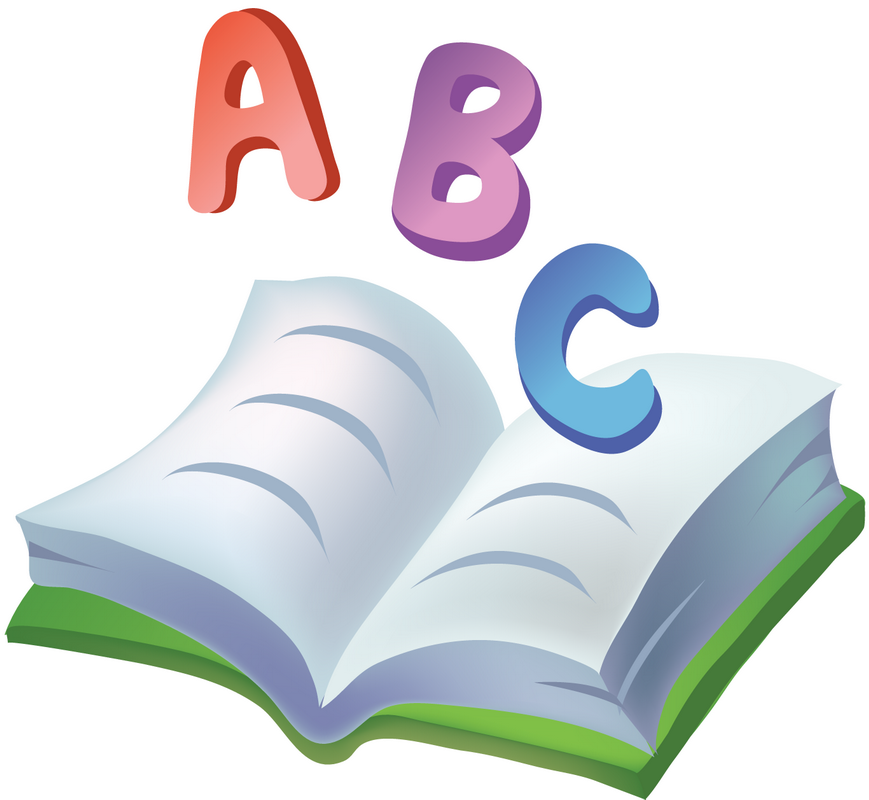 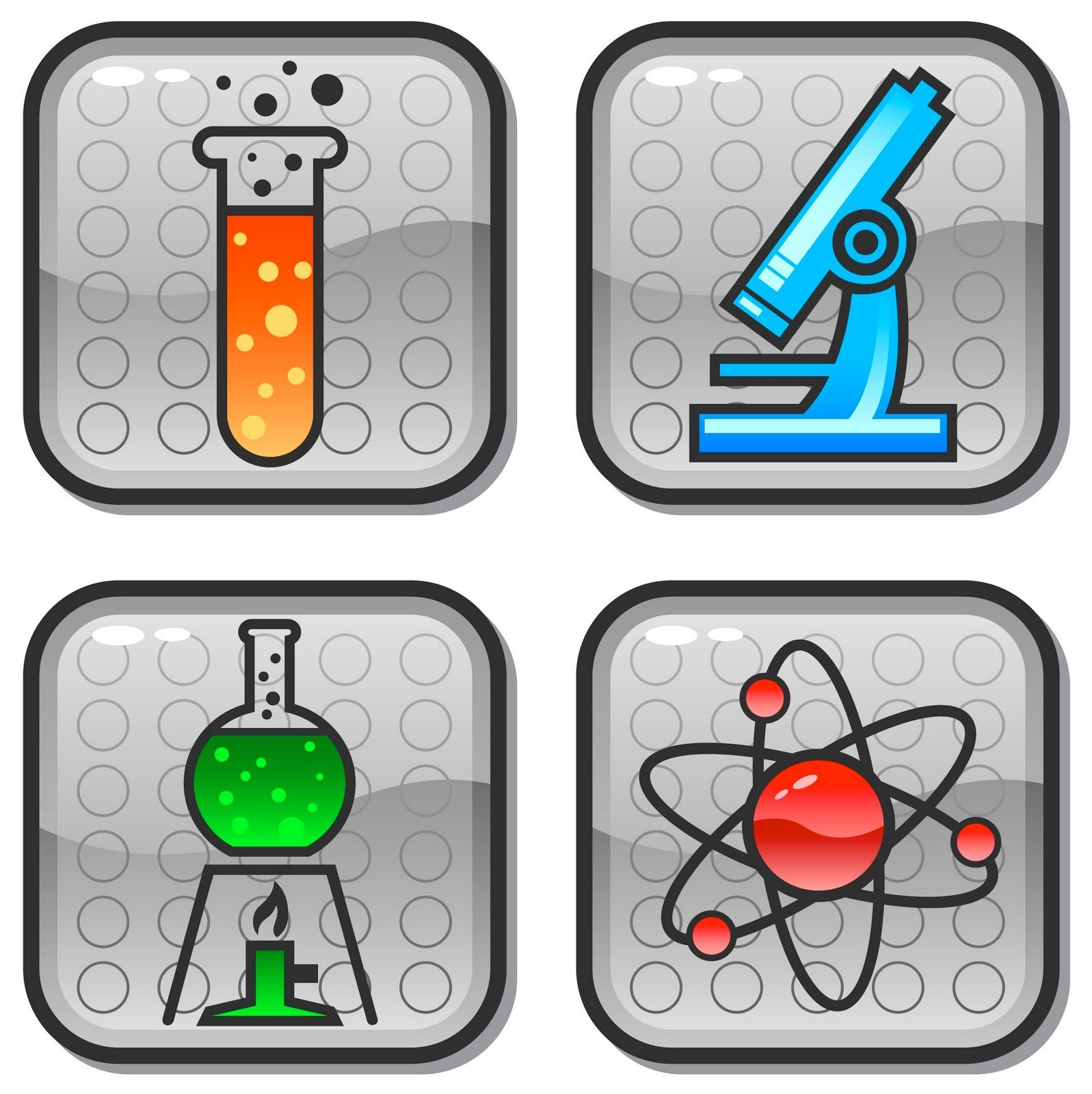 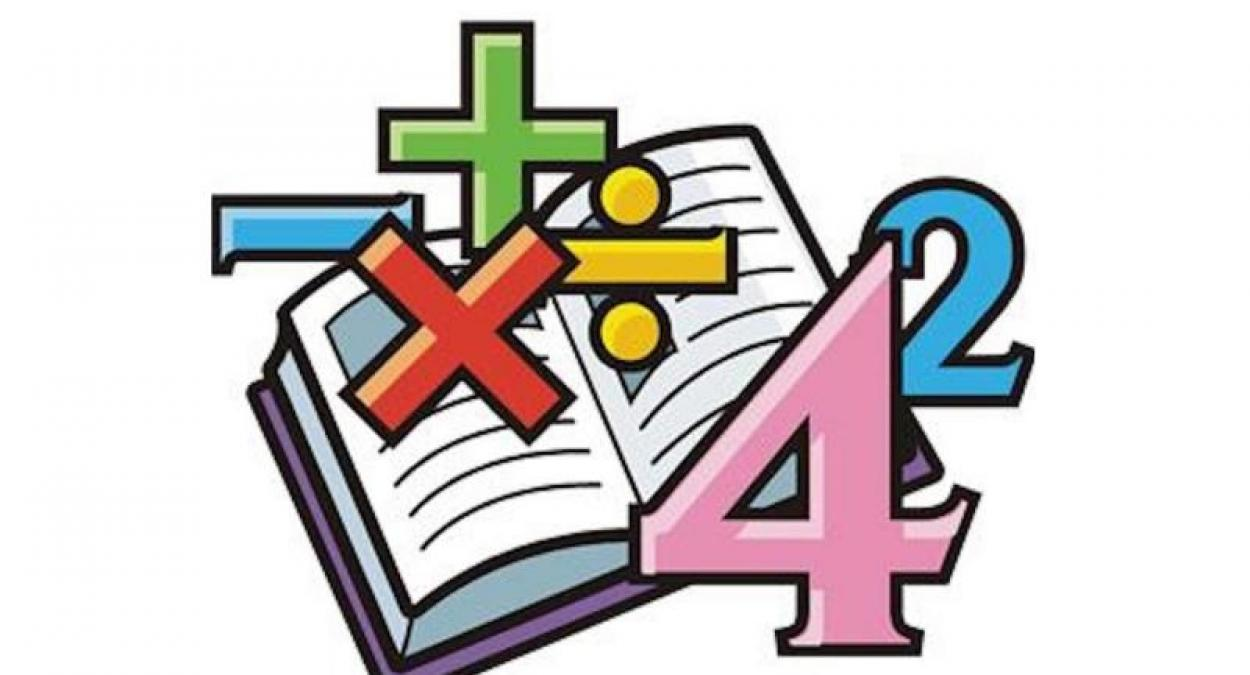 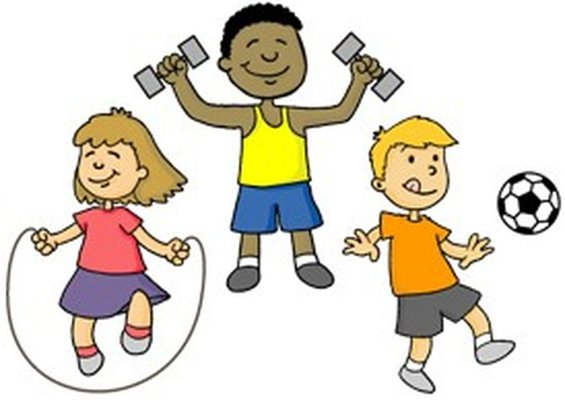 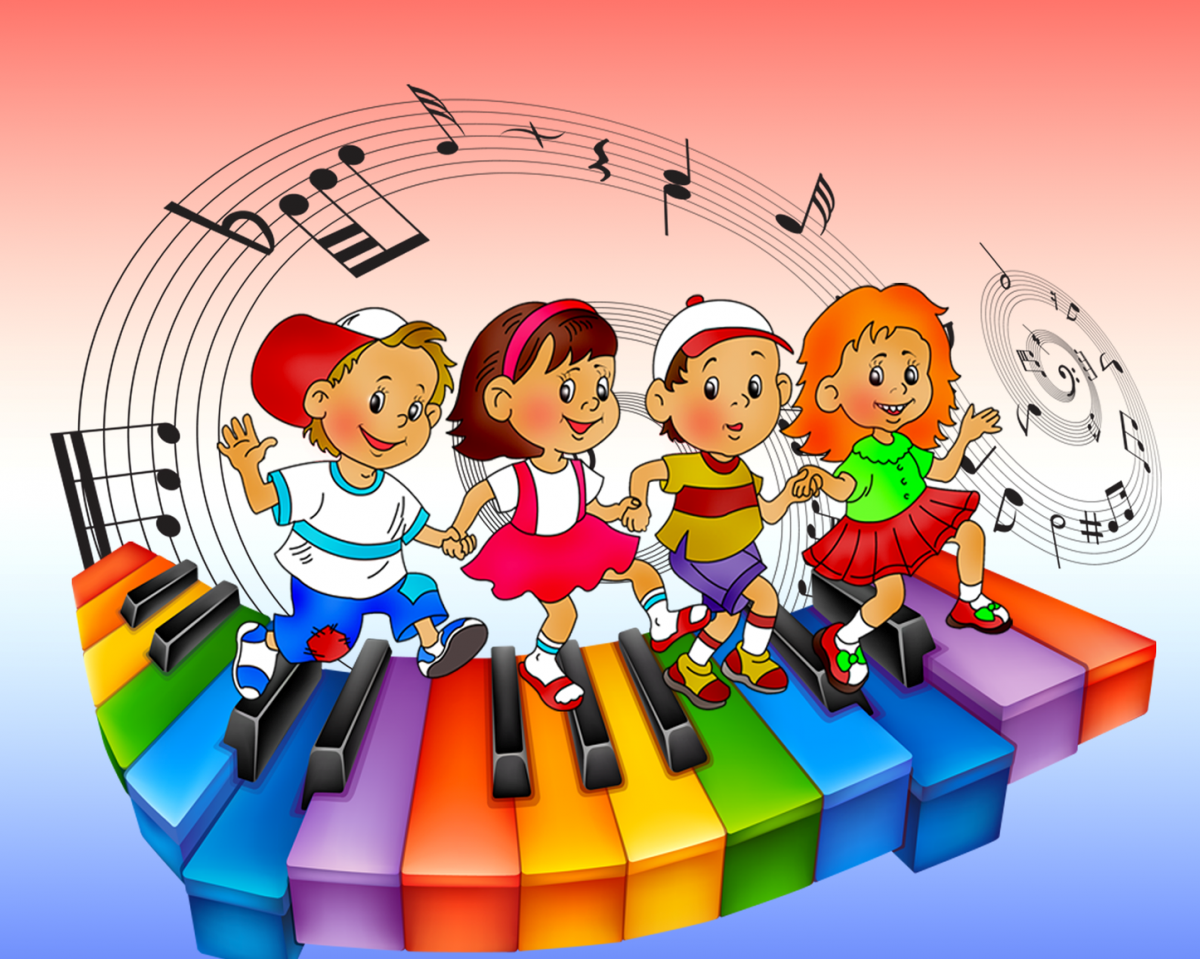 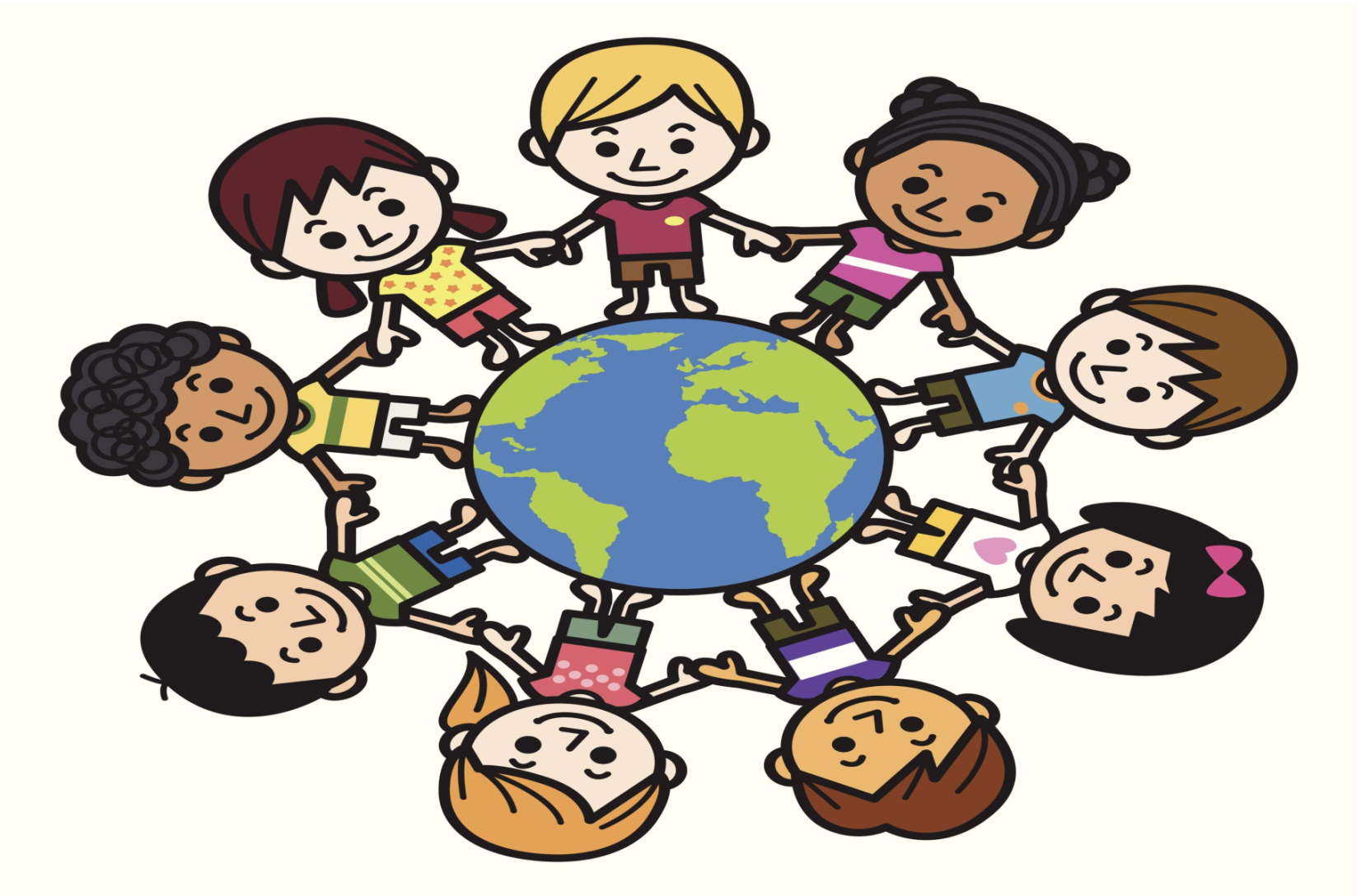 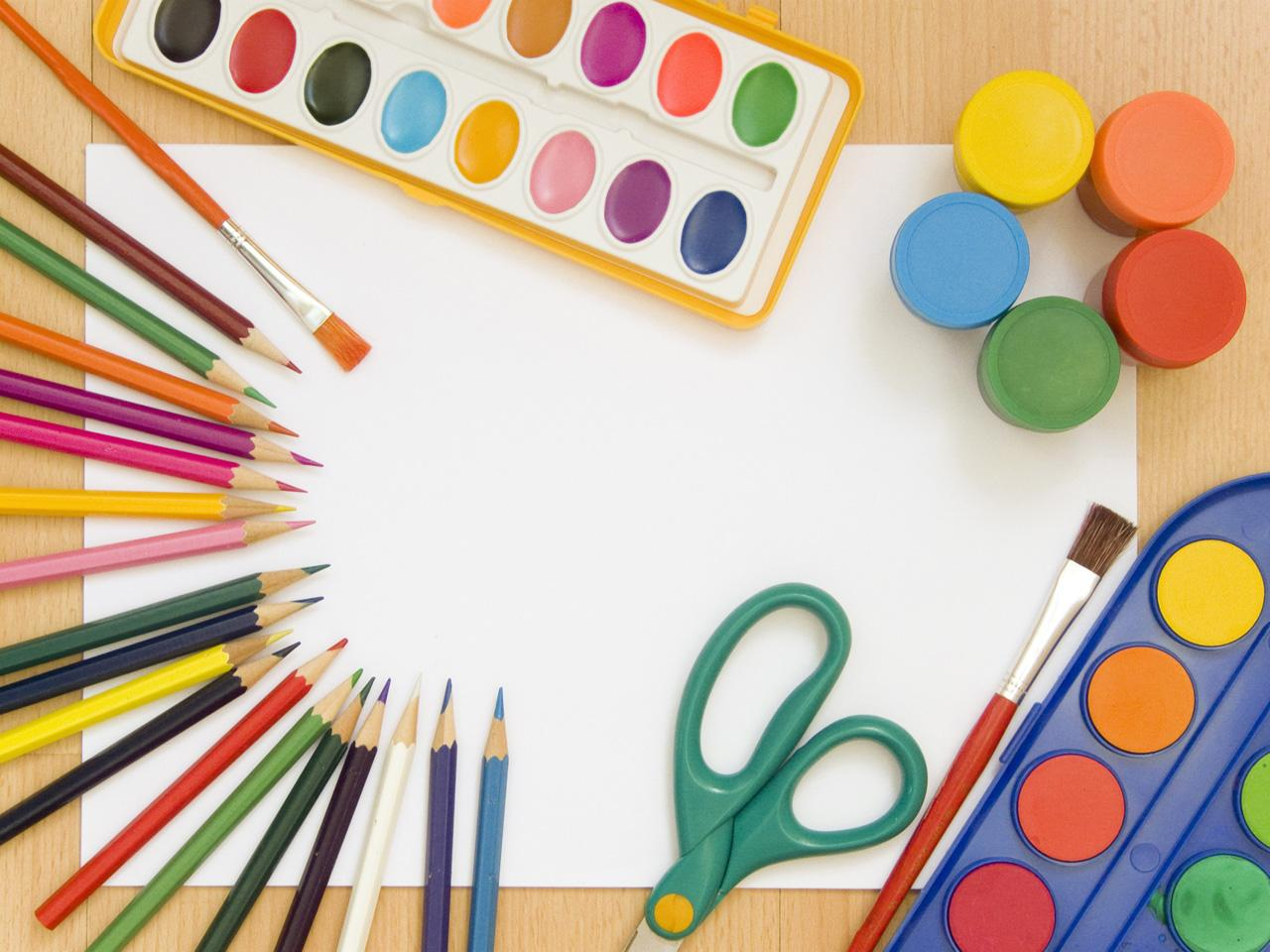 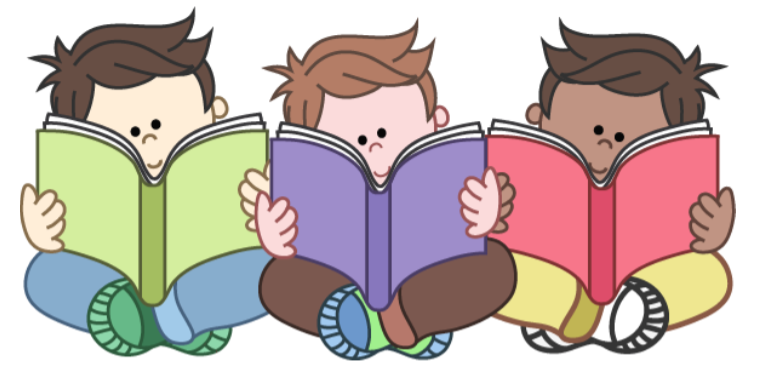 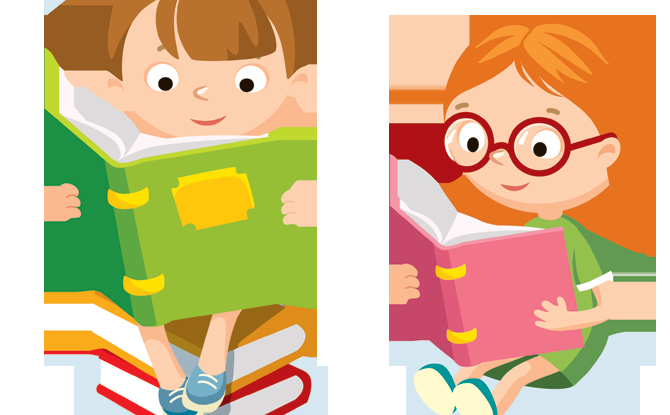 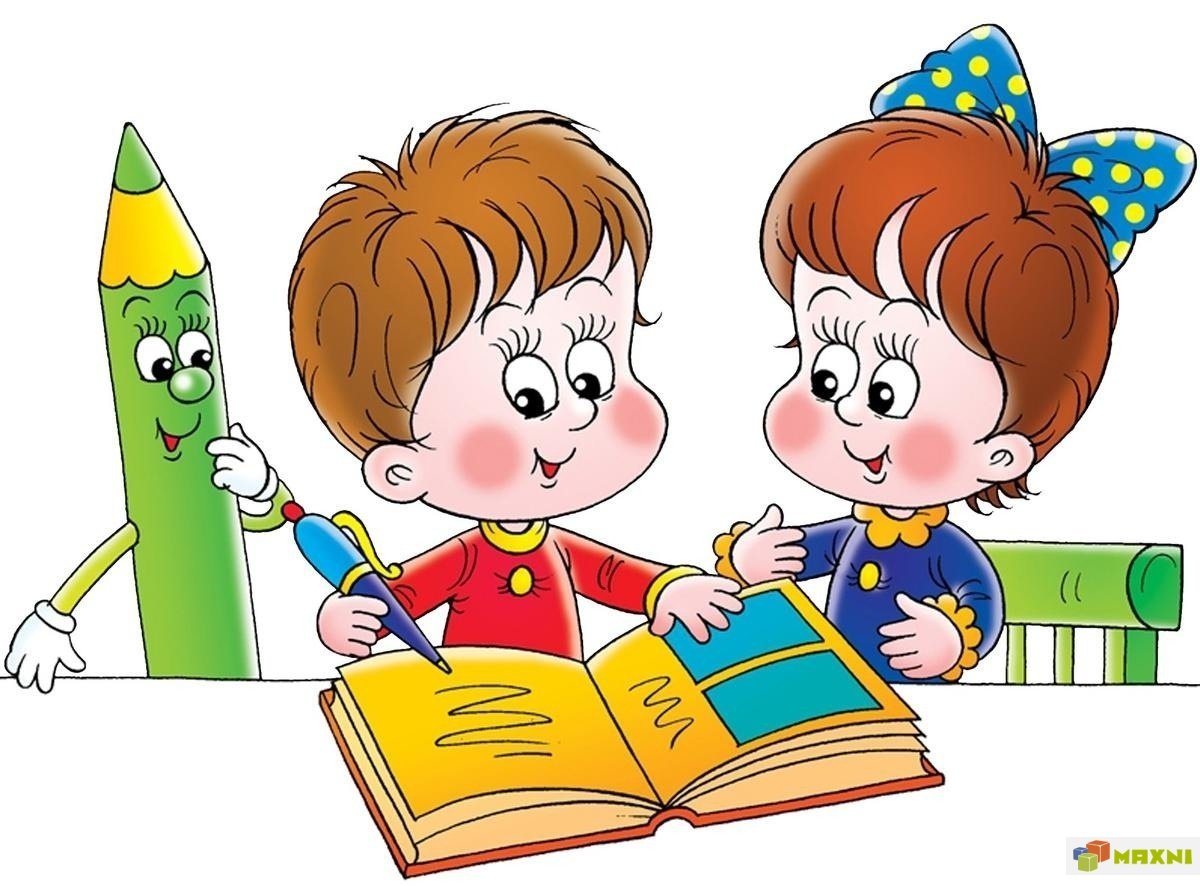 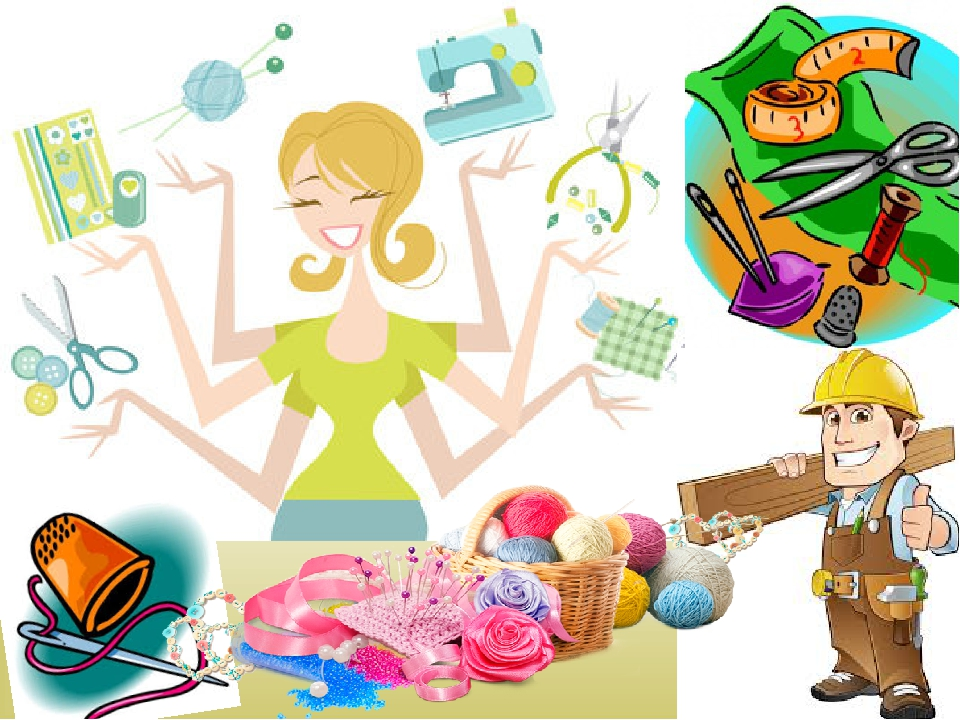 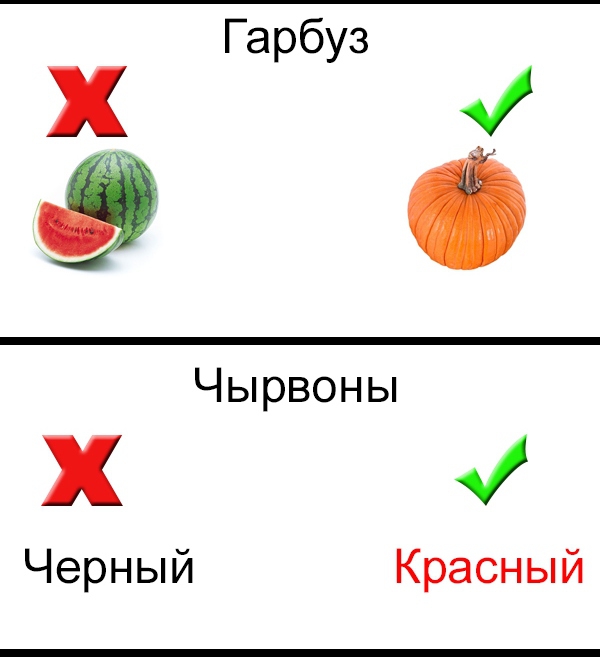 read textsread textswrite textsdo sumsplay footballsing songslisten to storieslisten to storieslisten to storiescountmake thingsread storieswrite lettersread storiesplay gamesplay gamesrunlearn about naturejumpdraw and paint listen to musicplay sportssolve problemsspeak Englishwrite textslearn new wordstranslate textstranslate textsussiruannoloygtechlihsengcienesсrubelsianahtmsacusimehtnamdnadolrwtarussiruannoloygtechlihsengcienesсrubelsianahtmsacusimehtnamdnadolrwtarussiruannoloygtechlihsengcienesсrubelsianahtmsacusimehtnamdnadolrwtar Monday:1. We do sums and count.2. We play games and speak English.3. We do exercises and play sports.4. We write and speak Belarusian.Tuesday:1. We learn about nature.2. We read stories about Russia.3. We sing songs and play musical instruments.Wednesday:1. We run and jump.2. We solve problems.3. We read texts and learn Belarusian words.4. We learn new English words.Thursday:1. We draw and paint.2. We read stories and listen to stories about Belarus.3. We make different things.Friday:1. We swim.2. We write Russian text.3. We read, speak, listen and learn new words. Monday:1. We do sums and count.2. We play games and speak English.3. We do exercises and play sports.4. We write and speak Belarusian.Tuesday:1. We learn about nature.2. We read stories about Russia.3. We sing songs and play musical instruments.Wednesday:1. We run and jump.2. We solve problems.3. We read texts and learn Belarusian words.4. We learn new English words.Thursday:1. We draw and paint.2. We read stories and listen to stories about Belarus.3. We make different things.Friday:1. We swim.2. We write Russian text.3. We read, speak, listen and learn new words.   - What’s your favourite schoolday?   - How many lessons do you have on...?   - What lessons do you have?   - What do you do in your favourite   lesson?     - What’s your favourite schoolday?    - How many lessons do you have on...?    - What lessons do you have?    - What do you do in your favourite  lesson? 